UTORAK,5.5.2020.MAT: Pisano dijeljenje (575 : 25)-riješiti zadatke u udžbeniku na str.118. i 119.-napisati u bilježnicu naslov,prepisati tablicu i pravilo sa 118.str.-kliknite na link u kojem je objašnjenje:https://www.youtube.com/watch?v=QGTned2in0oEJ:datoteka je priloženaTZK:Vježbe na HRT3HJ:Vrste riječi-vježba-u bilježnicu napiši naslov vježba i iz ovog teksta ispiši imenice,glagole i pridjeve:                                                                Drvena zdjelica                                                                                                    (Narodna)Slabašan starac je otišao živjeti sa svojim sinom, snahom i  unukom. Starčeve su ruke drhtale, vid mu je bio zamućen. Obitelj je ručala zajedno za stolom. No, djedove drhtave ruke i slab vid bi obrok učinile vrlo teškim... Zrna graška su padala s vilice na pod. Kad je uzeo čašu, mlijeko se prolilo po stolnjaku. Nered je ljutio sina i snahu,pa su mu postavili mali stol u kutu sobe.
Nakon što je djed u međuvremenu razbio tanjur ili dva, hrana mu je posluživana u drvenoj zdjeli. Kad bi obitelj pogledala u smjeru djeda, ponekad bi vidjeli tugu u njegovim očima. Usprkos tome, jedine riječi koje je mladi par imao za njega su bile riječi prijekora ako bi mu pao tanjur ili je prosuo hranu.
Jednom prije večere, otac je primijetio da se njegov sin igra s komadićima drveta na podu. Blago ga je upitao: "Što to radiš sine?" Dječak je odgovorio: "Oh, izrađujem zdjelice za tebe i mamu iz kojih ćete jesti kada ja odrastem."
Ove riječi su poput munje pogodile roditelje. Iako nisu prozborili niti riječ, znali su što moraju učiniti. Te su večeri uzeli djeda za ruku i nježno ga doveli za svoj stol. Do kraja svog života, starac je jeo zajedno s obitelji. Činilo se da ni muž ni žena više nisu brinuli kada je grašak pao na pod, kada se mlijeko prolilo, ili se stolnjak zaprljao.MAT DOD:Riješi zadatke u bilježnicu i provjeri množenjem420:20=          350:10=           480:40=          230:10=                 560:20=              360:60=PRILAGOĐENI PROGRAMMAT:Pisano dijeljnje-uz pomoć kalkulatora riješiti zadatke na str.141.,142.,143.EJ: NAPIŠI U BILJEŽNICU:I WAKE UP AT 7 O'CLOCK IN THE MORNING. – BUDIM SE U 7 UJUTRO.I DO MY HOMEWORK IN THE AFTERNOON. – PIŠEM ZADAĆU POPODNE.I DON'T GO TO SCHOOL IN THE EVENING. – NE IDEM U ŠKOLU NAVEČER.1 RAZMISLI O STVARIMA KOJE RADIŠ TIJEKOM DANA. OZNAČI KVAČICOM ISTINITE REČENICE I KRIŽIĆEM REČENICE KOJE NISU ISTINITE ZA TEBE.I GO TO SCHOOL.I DON'T BRUSH MY TEETH.I WATCH TV.I DON'T HAVE BREAKFAST.I DON'T DO MY HOMEWORK.I HAVE LUNCH IN THE AFTERNOON.I WAKE UP IN THE EVENING.2 PROČITAJ REČENICE I ODGOVORI NA POSTAVLJENA PITANJA      I WAKE UP AT 6 O'CLOCK IN THE MORNING.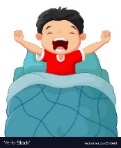  I MAKE MY BED.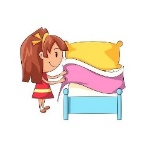   I BRUSH MY TEETH AT 6.30.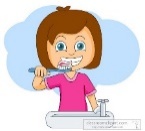   I EAT BREAKFAST AT 7 O'CLOCK. I USUALLY HAVE MILK, EGGS AND TOAST.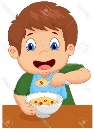         I GO TO SCHOOL AT 7.30.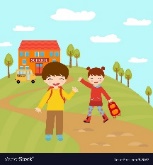            I HAVE LUNCH AT 2 O'CLOCK IN THE AFTERNOON.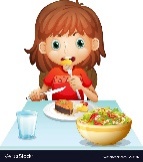   I DO MY HOMEWORK AT 2.30.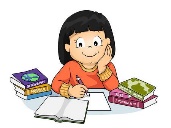       I HAVE DINNER AT 6 O'CLOCK IN THE AFTERNOON.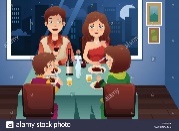       THEN I WATCH TV.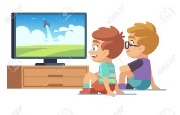 I      I GO TO BED AT 9.30 IN THE EVENING.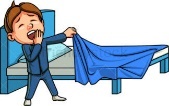 1 I WAKE UP AT                                                                     4  AT 2.306 O'CLOCK IN THE MORNING                                         a) I HAVE LUNCH6 O'CLOCK IN THE EVENING                                           b) I DO MY HOMEWORK2   I USUALLY EAT FOR BREAKFAST                                   5  I WATCH TVMILK, EGGS AND TOAST                                             a) IN THE MORNINGCOCOA, TOAST AND JAM                                           b) IN THE AFTERNOON3  I GO TO SCHOOL                                                              6  I GO TO BEDAT 8.30                                                                        a) AT 11.30AT 7.30                                                                        b) AT 9.30HJ:isto kao i redovni program